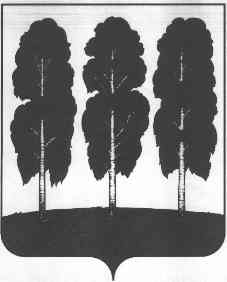 АДМИНИСТРАЦИЯ БЕРЕЗОВСКОГО РАЙОНАХАНТЫ-МАНСИЙСКОГО АВТОНОМНОГО ОКРУГА – ЮГРЫРАСПОРЯЖЕНИЕот 07.11.2017       		                                              № 935-рпгт. БерезовоВ соответствии с Федеральным законом от 21 декабря 1994 года № 68-ФЗ «О защите населения и территорий от чрезвычайных ситуаций природного и техногенного характера», Постановлением Правительства Российской Федерации от 30 декабря 2003 года № 794 «О единой государственной системе предупреждения и ликвидации чрезвычайной ситуации», постановлением администрации Березовского района от 22 декабря 2015 года № 1429 «О районом звене территориальной подсистемы единой государственной системы предупреждения и ликвидации чрезвычайных ситуаций» в связи с окончанием проведения мероприятий, посвященных Дню народного единства:1. Отменить для органов управления сил и средств районного звена территориальной подсистемы единой государственной системы предупреждения и ликвидации чрезвычайных ситуаций режим повышенной готовности в границах Березовского района с 12:00  07 ноября 2017 года.2. Распоряжение администрации Березовского района от 12 октября         2017 года № 853-р «О введении режима повышенной готовности для органов управления сил и средств районного звена территориальной подсистемы единой государственной системы предупреждения и ликвидации чрезвычайных ситуаций» признать утратившим силу.3. Настоящее распоряжение вступает в силу после его подписания.4. Контроль за исполнением настоящего распоряжения оставляю за собой. Глава района                                                                                                  В И. ФоминОб отмене режима повышенной готовности для органов управления           сил и средств районного звена территориальной подсистемы         единой государственной системы предупреждения и ликвидации чрезвычайных ситуаций и признании утратившими силу некоторых муниципальных правовых актов администрации Березовского района